           ВЕЧЕР  В  ПОДВАЛ 1                             28 февраля 2015ТЕМА:                    НИЗИНЫ  БЫТИЯИнна  САВЕЛЬЕВА     "ОТ  СКУКИ  ДО  ПОЛНОГО  АУТА"ОТ  СКУКИ  ДО  ПОЛНОГО  АУТАФИЛЬМ  УЖАСОВ                            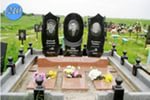 	       НАДПИСИ  НА  КЛАДБИЩЕЧерная плита с кислой дамой в овале (СПИСАНО С НАТУРЫ):	Окончен путь, и я ушла от вас,	и мой светильник разума погас.	Но мне теперь другое тяжелей:	оставила я мужа и детей.Серая плита с полной дамой в овале:	На кого же ты меня оставила?	Хорошо, что ты меня оставила!	Если б «на кого» узнала вдруг -	не пережила бы.                                      Твой супругПлита с золотыми буквами:	Почил ты в бозе. Видно, был с приветом:	чего тебя поперло в бозу эту?Каменная плита на вечной мерзлоте в Сибири:	Сгубили вас мороз и голодуха,	пусть хоть земля теперь вам будет пухом.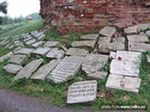 Плита из песчаника в Сахаре:	Ты бедуинский был герой,	а нынче спишь в земле сырой.Маленькая плита с затертыми буквами:	Душа моя не вынесла мучений,	и надо мною скромный постамент.	Свободен от постыдных злоключений,но сплю один, как прежде.					ИмпотентДорогой памятник мафиози:	Хоть нету у тебя горба, тебя исправила могила.	Нас от тебя спасла судьба!И не без помощи тротила.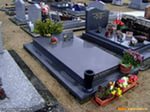 Надпись на венке от корешей:Куда ты, падла, спрятал  кейс с сырцом?	Мы не могли найти его концов.Уж как старались наши молодцы,а ты подох, но не отдал концы.		Надпись старцу от Сусанны:	Резвились мы с тобой в кровати, когда хватил тебя кондратий.Вторая молодость, бесспорно,закончилась победным порно!От подельников:Узнав, что визу сделал ты, об этом не трубя,и банк тобой уже без нас порядочно острижен,мы в елисейские поля отправили тебя.Но, правда,  не в Париж, куда вострил ты лыжи.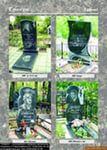 Фигуристу накануне чемпионата:	Кто говорит: «отбросил ты копыта»,	а кто: «сандалии отбросил» и носки.	Но мы сочли, что в пользу фаворитам 	так вовремя "отбросил ты коньки"!Антисемиту:	Носов еврейских уйма тебя жгла,	от злости даже лопнул поневоле.Курносая к тебе теперь пришла -ты, наконец-то, должен  быть доволен!На памятнике поэтическому мэтру:Последний вздох он испустили нас, сходя, благословил.Воспрянул временно Парнас,но где же Пушкин среди нас?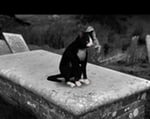 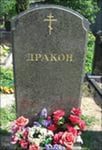 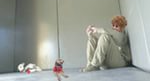 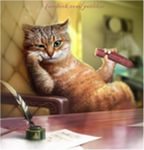 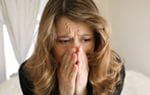 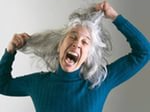 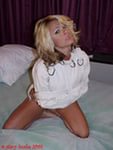 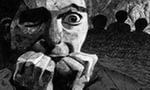 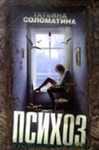 СКУКАВполне доступно море развлечений,Но вы ленивы и кислЫ, как бука,И давит камнем времени теченье,Поскольку в организм вселилась СКУКА.УНЫНИЕНе ладится всё в Датском королевстве,И всё не в кайф, и всё темно отныне,А вы хотите радости, как в детстве -Вот это называется УНЫНЬЕ.ТОСКАКогда  вокруг все подло веселятся,А вас не приглашают даже, гниды –Они в любви и денежках резвятся,А тут  ТОСКА  – сиди и всем завидуй!МЕЛАНХОЛИЯТакая хренотень, и все так вшиво!И сердце, как амеба, еле бьется,Но если вы хотите млеть красиво,То это МЕЛАНХОЛИЕЙ зовется.СПЛИНВсё так фигово, вы на валидоле:Пошли все на хрен с их адреналином!Но если вы паслись в английской школе,То можете назвать все это СПЛИНОМ.ДЕПРЕССИЯВам хочется красиво удавиться,Чтоб все потом жалеть вас были вправе,Но только не ходите по больницам,А то клеймо ДЕПРЕССИИ поставят.НЕВРОЗВы всех своим уныньем задолбали,И от ругательств ваших нет спасенья!Приличные слова найдем едва ли -В НЕВРОЗ впадает… ваше окруженье!ПСИХОЗКоль дОма колобродите вы лихо,То это еще можно звать неврозом,Но если лишь в психушке виден выход,Вы устрашили мир своим  ПСИХОЗОМ.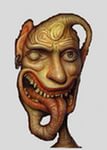 У янки есть способности на ять -Страшилки их всё больше стервенеют.Им лишь бы баксов больше настрелять,Они народ свой вовсе не жалеют.Вот сценаристы стряпают свой суп Из куколки смазливой и чудовищ,И в каждой ложке тошнотворный трупВ наваре из запрятанных сокровищ.Потом проходит кастинг жутких рож, Чтоб выбрать поуродливей актеров,И тех, кто с вурдалаком мордой схож,Берут на роль без всяких разговоров.Потом сидит компьютерщиков рать,Размазывая всех героев в клочья,И монстры начинают их терзать,Являясь под покровом мрачной ночи.Здесь океан компьютерных проказ –И пауки, и змеи, и козлищи,И щупальцев немереный запас,И слизь, и грязь, и пруд пруди кровищи.Умелый оператор ставит светИ все снимает до предела жутко,Следя за тем, чтоб не имел сюжетМеж ужасами даже промежутка.А режиссер... Ах, этот режиссер!Все ночи он терзается кошмаром,А днем он генерал и горлодёр,Кипит с утра до ночи. И не даром!Потом в прохладный зал приходим мы,Чтоб мило провести часы досуга,А под конец бежим, как из тюрьмы,Страдая от душевного недуга.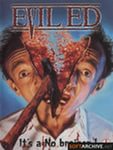 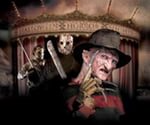 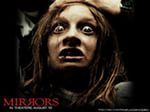 